FREE EARLY EDUCATION ENTITLEMENT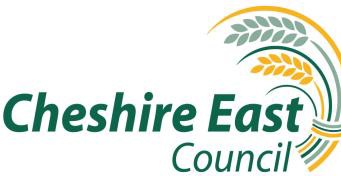 PARENT DECLARATION PART AName of Nursery/Pre School/ChildminderTERM (tick the relevant box)AsStep 1:	Your Child’s Details2 Year Old FundingSome 2-year-olds are entitled to 570 free hours a year. Enter your code obtained from Cheshire East Council below:Step 2:	Your Details (parents/carers)Step 3:	Setting and Attendance DetailsYou need to agree and complete this declaration form with each setting your child attends for their early education entitlement in order to ensure that funding is paid fairly to each of them.Your child can attend a maximum of two sites in a single day and if your child attends more than one setting we will distribute the funding appropriately between the settings.My child is attending the following childcare settings:Step 4:	Your Child’s Eligibility Early Years Pupil PremiumAdditional funding may be available through the Early Years Pupil Premium (EYPP), paid to early years providers for the provision of extra support for your child. EYPP is used to improve teaching and learning facilities and resources so as to impact positively on your child’s progress and development. For more information please speak to your childcare provider.Do you wish to apply for EYPP for your child? Yes	NoDisability Access FundIf your child is 3 or 4, is receiving child Disability Living Allowance and is receiving the free entitlement, he or she is eligible for the Disability Access Fund (DAF). DAF is paid to your child’s early years provider. The purpose of DAF is to support providers to make reasonable adjustments and build the capacity of their setting to support children with disabilities.Is your child eligible for and in receipt of Disability Living Allowance (DLA):Yes	(please provide the nominated childcare provider with a copy of the DLA award letter)NoStep 5:	Parent/Carer/Guardian with Legal Responsibility DeclarationDeclaration I (name) …………………………………………………………………………………………………………………………………………of (address) …………………………………………………………………………………………………………………………………………..confirm that the information I have provided above is accurate and true. I understand and agree to the conditions set out in this document and I authorise (Name of Provider/s)……………………………………………………………………………………………………………………………………………………………… to claim free entitlement funding as agreed above on behalf of my child.I understand that by completing and signing this declaration;I will not be entitled to change provider during the course of a term without the express permission of the Local Authority, which will only be given in exceptional circumstancesIf the Local Authority considers there are no exceptional circumstances in my case I may not be entitled to claim further Free Entitlement at any new provider for the remainder of the termI will not be entitled to increase the funded hours stated during the course of the term unless the Local Authority considers there are exceptional circumstancesI consent to my childcare provider verifying my 30 hours eligibility codeI have obtained permission from my partner to provide their details in step 2 of this formIn collecting your data for the purposes of checking your eligibility for the 2-year-old, or 3 & 4-year-old universal and extended free entitlements, Early Years Pupil Premium (EYPP) or Disability Access Fund (DAF), Cheshire East Council is exercising the function of a government department. Cheshire East Council is authorised to collect this data pursuant to Section 13 of the Childcare Act 2006.Data PrivacyThe Data Protection Act 2018 (the Act) puts in place certain safeguards regarding the use of personal data by organisations, including the Department for Education, local authorities, schools and other early education providers. The Act gives rights to those whom data is held (known as data subjects), such as pupils, their parents and teachers. This includes:The right to know the types of data being heldWhy it is being held; andTo whom it may be disclosedShould you have any concerns relating to how your information or the information relating to your child/ren is being or will be used, please contact your provider or Cheshire East Council. Please note that information about whether a child is in receipt of Disability Living Allowance is, under the Act, Special Category Data which should be handled appropriately. Providers are asked to pay particular note to advice from the Information Commissioner’s Office on holding personal data including sensitive personal data available at:https://ico.org.uk/for-organisations/guide-to-the-general-data-protection-regulation-gdpr/individual- rights/right-to-be-informed/Child’s Legal Family Name:Child’s Legal Family Name:Child’s Legal Forename(s):Child’s Legal Forename(s):Name by which the child is known (if different from above):Name by which the child is known (if different from above):Name by which the child is known (if different from above):Name by which the child is known (if different from above):Date of Birth:Gender:Address:Address:Postcode:Postcode:Ethnicity code:SEN code:Documentary proof of DOB Type (e.g. Birth Certificate, Passport):Document recorded by(name of staff member):Date documentrecorded:30 hours eligibilitycode: (e.g. 50012345678)Ethnicity CodesWBRI = White BritishWIRI = White IrishWIRT = Traveller of Irish HeritageWROM = Gypsy / RomaWOTH = White, any other White backgroundMWBC = Mixed, White & Black CaribbeanMWBA = Mixed, White & Black AfricanMWAS = Mixed, White & AsianMOTH = Any other mixed backgroundAIND = Asian or Asian British IndianAPKN = Asian or Asian British PakistaniABAN = Asian or Asian British BangladeshiAOTH = Any other Asian backgroundBCRB = Black or Black British CaribbeanBAFR = Black or Black British AfricanBOTH = Any other black backgroundCHNE = ChineseOOTH = Any other ethnic backgroundREFU = Did not want to be recordedNOBT = Not obtainedSpecial Educational Needs (SEN) CodesSpecial Educational Needs (SEN) CodesN = No Special Educational NeedsE = Education, Health and Care PlanS = StatementK = SEN SupportParent / Carer 1Parent / Carer 2Legal Family Name:Legal Family Name:Legal Forename:Legal Forename:Date of Birth:Date of Birth:NI or NASS Number:NI or NASS Number:Telephone number:Telephone number:Nursery/Pre School/Childminder Name(s)Nursery/Pre School/Childminder Name(s)Please enter total free entitlement hours (funded hours) attended per dayPlease enter total free entitlement hours (funded hours) attended per dayPlease enter total free entitlement hours (funded hours) attended per dayPlease enter total free entitlement hours (funded hours) attended per dayPlease enter total free entitlement hours (funded hours) attended per dayTotal number of free funded hours per weekTotal number of non funded hours per weekIndicate if childcare setting is responsible for delivery of universal 15 hoursFunded hours delivered Term Time Only or Stretched throughoutthe yearNursery/Pre School/Childminder Name(s)Nursery/Pre School/Childminder Name(s)MonTueWedThuFriYes/NoExample Nursery A33333155YESTerm Time OnlyExample Nursery B7.507.5015NOTerm Time OnlyABCDTotal Daily Free HoursAttendedTotal Daily Free HoursAttendedIf your child is splitting their free entitlement across two or more providers please nominate the main setting where the local authority should pay the DAF:If your child is splitting their free entitlement across two or more providers please nominate the main setting where the local authority should pay the DAF:Name of Setting:Parent/Carer/Guardian with legal responsibilityParent/Carer/Guardian with legal responsibilityChildcare ProviderChildcare ProviderSignedSignedPrint namePrint nameDateDate